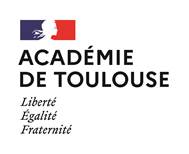 Demande de VŒU PRIORISE SI/CIT/Biotech./ SLEntrée en 2nde GTA remettre au principal du collège et à transmettre au lycée d’accueil avant le 6 juin 2024NOTE AUX FAMILLESL’académie de Toulouse œuvre à renforcer une orientation éclairée et choisie en voie technologique.Les séries de baccalauréats technologiques STI2D et STL restent méconnus. Ils offrent cependant de nombreuses perspectives de poursuites d’études et d’insertion. Ainsi, pour favoriser la découverte de ces deux séries dès la classe de 2nde GT, il est possible de déroger, dans certains établissements de l’académie, au lycée de secteur en choisissant une des options suivantes : Sciences de l’IngénieurCréation et Innovation TechnologiquesBiotechnologies Sciences et Laboratoire A noter : ces options ne doivent pas être présentes dans le lycée de secteur.En effectuant cette candidature de vœu priorisé, vous vous engagez en cas d’affectation, à suivre l’option demandée durant toute l’année de 2nde GT. Ces vœux ne concernent pas les élèves de secteur qui pourront s’inscrire dans les différentes options lors de l’inscription ou à la rentrée scolaire.NOTE AUX FAMILLESL’académie de Toulouse œuvre à renforcer une orientation éclairée et choisie en voie technologique.Les séries de baccalauréats technologiques STI2D et STL restent méconnus. Ils offrent cependant de nombreuses perspectives de poursuites d’études et d’insertion. Ainsi, pour favoriser la découverte de ces deux séries dès la classe de 2nde GT, il est possible de déroger, dans certains établissements de l’académie, au lycée de secteur en choisissant une des options suivantes : Sciences de l’IngénieurCréation et Innovation TechnologiquesBiotechnologies Sciences et Laboratoire A noter : ces options ne doivent pas être présentes dans le lycée de secteur.En effectuant cette candidature de vœu priorisé, vous vous engagez en cas d’affectation, à suivre l’option demandée durant toute l’année de 2nde GT. Ces vœux ne concernent pas les élèves de secteur qui pourront s’inscrire dans les différentes options lors de l’inscription ou à la rentrée scolaire.Demande de VŒU PRIORISE SI/CIT/Biotechnologie/PC de laboratoireEntrée en 2nde GTA remettre au principal du collège et à transmettre au lycée d’accueil avant le  6 juin 2024Demande de VŒU PRIORISE SI/CIT/Biotechnologie/PC de laboratoireEntrée en 2nde GTA remettre au principal du collège et à transmettre au lycée d’accueil avant le  6 juin 2024NOM	PRENOM 	NE(E) le 	  /	 /	Adresse de l’élève : 	………………………………….. 	Code Postal :		  Commune : 	NOM	PRENOM 	NE(E) le 	  /	 /	Adresse de l’élève : 	………………………………….. 	Code Postal :		  Commune : 	NOM	PRENOM 	NE(E) le 	  /	 /	Adresse de l’élève : 	………………………………….. 	Code Postal :		  Commune : 	COLLEGE FREQUENTE :COLLEGE FREQUENTE :COLLEGE FREQUENTE :LYCEE DE SECTEUR :  LYCEE DEMANDE : LYCEE DE SECTEUR :  LYCEE DEMANDE : LYCEE DE SECTEUR :  LYCEE DEMANDE : Motif de la demandeMotif de la demandeA renseigner impérativement 6.    Elève devant suivre un parcours scolaire particulier 6.    Elève devant suivre un parcours scolaire particulier  Option et établissement demandés : ……………………………………………………………………………………… Demande motivée : ……………………………………………………………………………………………………………………………………………………………………………………………………………………………………………………………………………………………………………………………………………………………………………………………………………………………………………………………………………………………………………………………………………………………… Bulletins scolaires (1er et 2ème trimestre) Une suite favorable donnée à cette demande n’entraîne pas la prise en charge de la gratuité de transport scolaire par le Conseil Départemental, veuillez-vous renseigner au préalable.TOUT DOSSIER INCOMPLET ET/OU HORS DELAI NE SERA PAS TRAITEUne suite favorable donnée à cette demande n’entraîne pas la prise en charge de la gratuité de transport scolaire par le Conseil Départemental, veuillez-vous renseigner au préalable.TOUT DOSSIER INCOMPLET ET/OU HORS DELAI NE SERA PAS TRAITEUne suite favorable donnée à cette demande n’entraîne pas la prise en charge de la gratuité de transport scolaire par le Conseil Départemental, veuillez-vous renseigner au préalable.TOUT DOSSIER INCOMPLET ET/OU HORS DELAI NE SERA PAS TRAITEA	, le	     2024	Signature du représentant légal 1 :                                             Signature du représentant légal 2 :      A	, le	     2024	Signature du représentant légal 1 :                                             Signature du représentant légal 2 :      A	, le	     2024	Signature du représentant légal 1 :                                             Signature du représentant légal 2 :      